VLADA REPUBLIKE HRVATSKEZagreb, 22. srpnja 2021._______________________________________________________________    Predlagatelj:  Ministarstvo prostornoga uređenja, graditeljstva i državne imovine_______________________________________________________________Predmet:   Izvješće o provedbi Zakona o subvencioniranju stambenih kredita za razdoblje  od 1. siječnja do 31. prosinca 2020. godine_______________________________________________________________Banski dvori | Trg Sv. Marka 2  | 10000 Zagreb | tel. 01 4569 222 | vlada.gov.hrNa temelju članka 31. stavka 3. Zakona o Vladi Republike Hrvatske („Narodne novine“, broj 150/11, 119/14, 93/16, 116/18) a u vezi s člankom 31. Zakona o subvencioniranju stambenih kredita („Narodne novine“, broj 65/17, 61/18 i 66/19) Vlada Republike Hrvatske je na sjednici održanoj _____________ 2021. godine donijela ZAKLJUČAK Prihvaća se Izvješće o provedbi Zakona o subvencioniranju stambenih kredita (Narodne novine 65/2017, 61/2018, 66/2019, 146/2020) za razdoblje od 1. siječnja do 31. prosinca 2020. godine za koje je Upravno vijeće Agencije za pravni promet i posredovanje nekretninama dalo suglasnost na sjednici održanoj 24. veljače 2021. godine, u tekstu koje je Vladi Republike Hrvatske dostavilo Ministarstvo prostornoga uređenja, graditeljstva i državne imovine aktom, KLASA: 371-01/21-01/438, URBROJ: 531-01-21-2, od 7. srpnja 2021. godine.KLASA:URBROJ: Zagreb, PREDSJEDNIK mr. sc. Andrej PlenkovićOBRAZLOŽENJE             Upravno vijeće Agencije za pravni promet i posredovanje nekretninama (u daljnjem tekstu: APN) je na svojoj sjednici održanoj __. veljače 2021. godine utvrdilo Izvješće o provedbi Zakona o subvencioniranju stambenih kredita (Narodne novine 65/2017, 61/2018, 66/2019, 146/2020) za razdoblje od 1. siječnja do 31. prosinca 2020.              Zakonom o subvencioniranju stambenih kredita (Narodne novine 65/17, 61/18, 66/19, 146/20 dalje u tekstu: Zakon) određeno je da APN sukladno članku 31. Zakona sastavlja i podnosi Vladi Republike Hrvatske izvješće o provedbi i učinku Zakona o subvencioniranju stambenih kredita.              Slijedom navedenog, ovim Zaključkom predlaže se da Vlada Republike Hrvatske prihvati predmetno Izvješće o provedbi Zakona o subvencioniranju stambenih kredita (Narodne novine 65/2017, 61/2018, 66/2019, 146/2020) za razdoblje od 1. siječnja do 31. prosinca 2020. godine.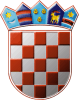 